Отчёт работыотдела кадровой работыМКУ «Управление образования Олекминского района» РС(Я)по исполнению адресных рекомендаций по результатам мониторинга эффективности руководителей образовательных организаций Олекминского района на 2022 - 2023 учебный годИсполнение плана работы:1.В 2022 – 2023 учебном году на территории МР «Олекминский район» РС(Я) было 29 общеобразовательных школ. Укомплектованность руководящими кадрами образовательных организаций на начало учебного года было 100%, в конце учебного года укомплектованность директорами школ составило всего 89,7%.  Образовательный уровень руководителей имеющих высшее образование по итогам года составило 100%, при этом в 3 образовательных организациях образовались вакансии. В течение года в уволились руководители МБОУ «РГ «Эврика», «Кяччинская НШ – ДС», МКОУ «Кмндигирская ООШ». Фокина Наталья Павловна уволиласть в связи с выездом на постоянное местожительство в г.Якутск,  Андреева Ульяна Николаевна ушла на заслуженный отдых, Атласов Роман Романович уволился в связи с переводом в другое учреждение. Были объявлены конкурсы, но в течение длительного времени не было заявок на замещение должности руководителей, в связи с чем были назначены исполняющие обязанности.2.Руководителей, прошедших переподготовку по направлениям подготовки «Государственное и муниципальное управление», «Менеджмент», «Управление персоналом» по состоянию на 30.06.2023 года 100%.  В течение 2022 – 2023 из рекомендованных по итогам мониторинга учебного года прошла переподготовку руководитель МБОУ «Дабанской СОШ» Чемпосова Валентина Геннадьевна. Исполняющая обязанности МКОУ  «Киндигирская ООШ» Андреева А.Н. также имеет диплом о переподготовке и обучается на 4 курсе ПИ СВФУ им.М.К.Аммосова. 3.Формирование резерва управленческих кадров проводится согласно Порядку формирования и подготовки резерва управленческих кадров при МКУ «УООР» РС(Я)  и ведется обучение на основании составленной программы Школы резерва руководящих кадров. В этом году слушатели набора 2021 – 2023 заканчивают 13 человек.  Резерв управленческих кадров состоит на сегодня из 27 кандидатов, в 80% образовательных организаций сформирован резерв. Нет представителей из   Дабанской, Дельгейской Урицкой СОШ, Киндигирской, ООШ, Бясь – Кельской,  Мальжегарской НШ – ДС. Исходя из результатов исполнения адресных рекомендаций по результатам мониторинга эффективности руководителей образовательных организаций Олекминского района за 2022 - 2023 учебный год можно сделать следующие выводы:1. По группе показателей «Повышение качества управленческой деятельности руководителей образовательных организаций» о формировании профессиональных компетенций руководителей образовательных организаций директор МБОУ «Дабанская СОШ» Чемпосова В.Г. прошла переподготовку по направлению деятельности «менеджмент в образовании». Исполняющая обязанности директора   МКОУ «Киндигирская ООШ» Андреевой А.Н.получает высшее образование в заочной форме, имеет диплом о переподготовке по управлению. Директор МКОУ «Тянская СОШ им.И.Н.Кульбертинова» Баишева Изольда Павловна прошла курсы «Введение обновленных ФГОС в ОО. Управленческий аспект» с 17.05. по 22.05.2023 года на базе ИРО и ПК РС(Я). 2.По группе показателей формирования резерва управленческих кадров  сформирован список в 23 организациях, всего 27 кандидатов. Исполнение адресных рекомендаций отмечено  по МБОУ «Бясь - Кельская НШ – ДС», «Кяччинская НШ – ДС», «Олбутская ООШ им.П.П.Габышева», «2-Нерюктяйинская СОШ им.Н.М.Коринлова», «Саныяхтахская СОШ», СОШ №2, 4, МКОУ «Мачинская ООШ». Оказана помощь в создании планов подготовки кандидатов, включенных в резерв РК. 3.Нет исполнения рекомендаций по формированию резерва управленческих кадров из организаций, включенных в адресные по МБОУ«Мальжегарская НШ – ДС»,  МКОУ «Дельгейская СОШ» и «Киндигирская ООШ».4. Итоги исполнения запланированных мероприятий:- в рамках Февральского совещания 2023 года проведен муниципальный этап конкурса Лучший руководитель года – 2023. Подано было 5 заявок, победителем определен руководитель МБОУ «2 – Нерюктяйинская СОШ им.Н.М.Корнилова» Кутугутов Константин Николаевич;- по плану деятельности Школы резерва руководящих кадров набора 2021 – 2023 годов сформирован очередной состав резерва в количестве 13 кандидатов;- по графику муниципального учредительского контроля проверены МБОУ «Бясь – Кельская НШ – ДС», «Кяччинская НШ – ДС», «Заречная ООШ», «Токкинская СОШИ им.П.П.Ощепкова», МБДОУ ДС «Кэскил» с.Токко, «Чаринка» с.Олбут, «Кыталык» с.Даппарай на наличие Положения и плана работы с резервом управленческих кадров;- изучены и рекомендованы успешные практики по управлению качеством внутри ОО из списка рекомендованных ИРО и ПК опыт следующих ОО: Муниципальное бюджетное общеобразовательное учреждение «Кыллахская средняя общеобразовательная школа имени А.Л. Бахсырова» Олекминского района Республики Саха (Якутия), Муниципальное казенное общеобразовательное учреждение "Заречная основная общеобразовательная школа" Олекминского района Республики Саха (Якутия), Муниципальное бюджетное общеобразовательное учреждение "Троицкая начальная школа-детский сад".Руководитель отдела кадровой работы ___________________Л.А.ГабышеваДата составления отчёта 09.06.2023г.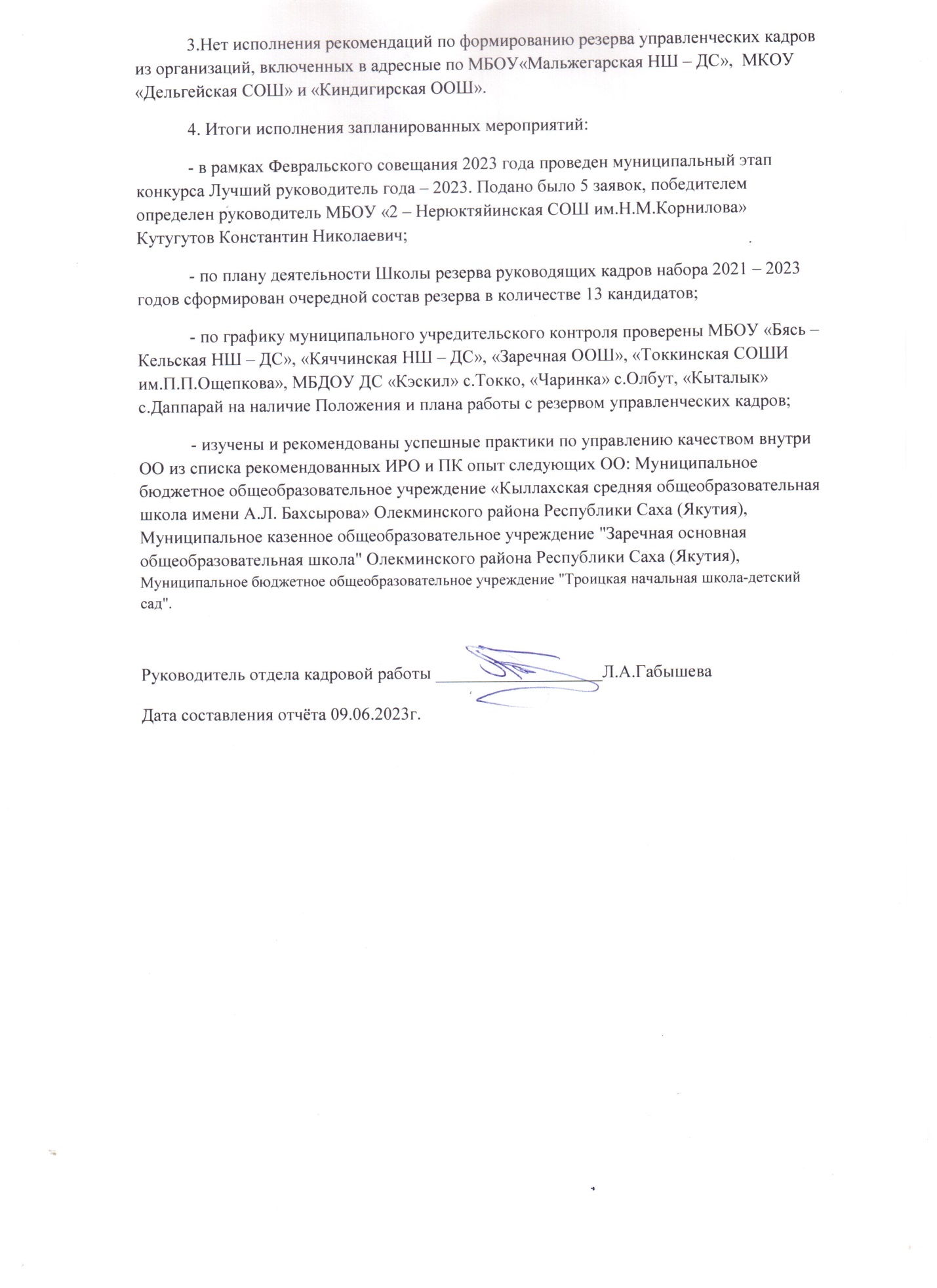 